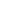 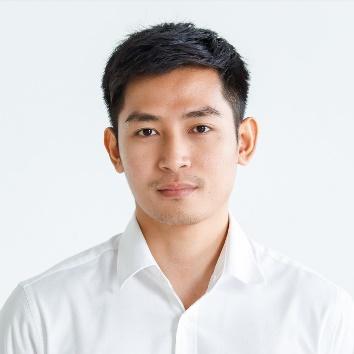 Contact InformationHloom Pro Tip - Do away with full addresses and faxes. This is a modern era - employers will email any important job interview information or offer letter. Focus instead on adding professional social media accounts, online portfolios, business websites alongside your phone number and email.Copyright information - Please read© This Free Resume Template is the copyright of Hloom.com. You can download and modify this template for your own personal use to create a resume for yourself, or for someone else. You can (and should!) remove this copyright notice (click here to see how) before sending your resume to potential employers.You may not distribute or resell this template, or its derivatives, and you may not make it available on other websites without our prior permission. All sharing of this template must be done using a link to http://www.hloom.com/resumes/. For any questions relating to the use of this template please email us - info@hloom.comSummary StatementHloom Pro Tip - You should explain your key qualifications for the job in two concise sentences. Your summary should align with the job description. You should work with the most desired skill if you can identify it from the advertisement. This is your first opportunity to sell yourself to this hiring manager, so make it count. For example, “Successful at designing and implementing study parameters. Proficient in analysis and data modeling.” Core QualificationsHloom Pro Tip – Tailor this section to the open job opportunity, focusing on the featured skills and requirements on the job post. You can have multiple skills sections on a CV, such as Python, research projects expertise, communication skills, etc. If you add more skills sections, keep a list of 6 to 8 general skills in this main skills section.Soft Skill 1Soft Skill 2Hard Skill 1Hard Skill 2Technical Skill 1 Technical Skill 2OPTIONAL Skill 1OPTIONAL Skill 2Work ExperienceHloom Pro Tip - Start with your most recent job title and work your way back through each relevant career title. Tailor each description to focus on related tasks, responsibilities, and quantifiable accomplishments related to the open job advertisement. Slip one or two additional skills into each job title as organically as possible.Job Title, EmployerLocation, MM/YYYYResponsibility or accomplishments. Use statistics, percentages, or additional supporting evidence to demonstrate your hiring potential.Responsibility or accomplishments #2.Responsibility or accomplishments #3.Job Title, EmployerLocation, MM/YYYYResponsibility or accomplishments #1.Responsibility or accomplishments #2.Responsibility or accomplishments #3.EducationHloom Pro Tip - Update this section to include relevant degrees, training programs, certifications, or academic coursework related to the open job opportunity. Degree and Subject, Name of UniversityLocation, MM/YYYYPublicationsHloom Pro Tip — List all your scholarly articles in reverse chronological order, starting with your most recent publication and working backward. Follow the proper citation rules of your industr. If you're not in academia, this section could include personal projects, industry conferences or work initiatives you've organized.Hloom, H. and Hloom, M. Title of the article. Title of the journal or magazine where it's published. Issue number. Page numbers where to find your article.Research ExperienceInclude this additional section if your research experience is extensive enough to require a section separate from your work history. This section is common for academics' and Ph.D. candidates' CVs, and it should be tailored with more relevant experiences to your desired role. This section should follow the same structure as your work history section.Job Title, Research EmployerLocation, MM/YYYYResponsibility or accomplishments. Use statistics, percentages, or additional supporting evidence to demonstrate your hiring potentialResponsibility or accomplishments #2.Responsibility or accomplishments #3.Additional Skills SectionsDepending on your profession, you can add multiple skills sections that accurately describe your diverse skills set. For example, international job seekers and Humanities academics can add a Language Skills section to let employers know in what languages they're fluent. Whereas, video producers or cinematographers can include a Technical Skills section to showcase the tools, devices and computer programs they're experienced in. Format this section as you would your general skills section.Specialized skill 1Specialized skill 2Specialized skill 3Specialized skill 4Conference PresentationsInclude this additional section if you've hosted more than three presentations at conferences, universities or association lectures. For each conference presentation you list, mention your role and name of the conference, the date and location, and add up to three bullet points summarizing your topics.Your Role, Name of ConferenceMM/YYYYBrief explanation of topics discussed.Brief explanation of topics discussed.Brief explanation of topics discussed.Conference AttendanceIf you've been an attendee in two or three conferences, these can live under the Education section as they are a learning experience. If you regularly attend conferences, you can add a separate section for these since employers love to see you're interested in staying informed about your profession.Leadership Activities and AwardsLeadership Activities and AwardsLeadership Activities and Awards2012Uttinciduntvolutpaturna. Mauriseleifendnullaegetmauris.2010 – 2012Sedcursus quam id felis. Curabiturposuere quam velnibh.2010 – 2011Crasdapibusdapibusnisl. Vestibulumquis dolor a felisconguevehicula.2010 – 2011Maecenas pedepurus, tristique ac, tempus eget, egestasquis, mauris. 2009 – 2010Curabitur non eros. Nullamhendreritbibendumjusto. Fusceiaculis, estquislaciniapretium, pedemetusmolestie lacus, at gravidawisi ante at libero. Professional AffiliationsProfessional AffiliationsProfessional Affiliations2011 – PresentNational Center of Public Health New York2011 – Present Community of Health Volunteers New York